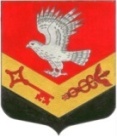 Муниципальное образование«ЗАНЕВСКОЕ   ГОРОДСКОЕ   ПОСЕЛЕНИЕ» Всеволожского муниципального района Ленинградской областиАДМИНИСТРАЦИЯ ПОСТАНОВЛЕНИЕ 11.05.2017 г.				                                   		        № 266дер. ЗаневкаО назначении ответственного должностного лицаадминистрации МО «Заневское городское поселение»за организацию взаимодействия органа муниципального земельного контроля с федеральными органами исполнительной власти,  осуществляющими государственный земельный надзор	В соответствии со статьей 72 Земельного кодекса Российской Федерации, Федеральными законами от 06.10.2003 № 131-ФЗ «Об общих принципах организации местного самоуправления в Российской Федерации», от 26.12.2008 № 294-ФЗ «О защите прав юридических лиц и индивидуальных предпринимателей при осуществлении государственного контроля (надзора) и муниципального контроля», Постановлением Правительства Российской Федерации от 26.12.2014 № 1515 «Об утверждении Правил взаимодействия федеральных органов исполнительной власти, осуществляющих государственный земельный надзор, с органами, осуществляющими муниципальный земельный контроль», Постановлением Правительства Ленинградской области от 16.02.2015 № 29 «Об утверждении Порядка осуществления муниципального земельного контроля на территории Ленинградской области», Положением о муниципальном земельном контроле на территории муниципального образования «Заневское городское поселение» Всеволожского муниципального района Ленинградской области, утвержденным решением совета депутатов МО «Заневское городское поселение» от 25.04.2017 № 19,  администрация муниципального образования «Заневское городское поселение» Всеволожского муниципального района Ленинградской области ПОСТАНОВЛЯЕТ:            1. Назначить ответственным за организацию взаимодействия органа муниципального земельного контроля с федеральными органами исполнительной власти,  осуществляющими государственный земельный надзор, главного специалиста сектора архитектуры, градостроительства и землеустройства администрации Столярова К.И.2.  Настоящее постановление подлежит опубликованию в средствах массовой информации и размещению на официальном сайте администрации в сети «Интернет».          3.  Настоящее постановление вступает в силу со дня его подписания.          4. Контроль за исполнением настоящего постановления  возложить на заместителя главы администрации Мыслина С.В.Глава администрации                                                                                 А.В.Гердий							